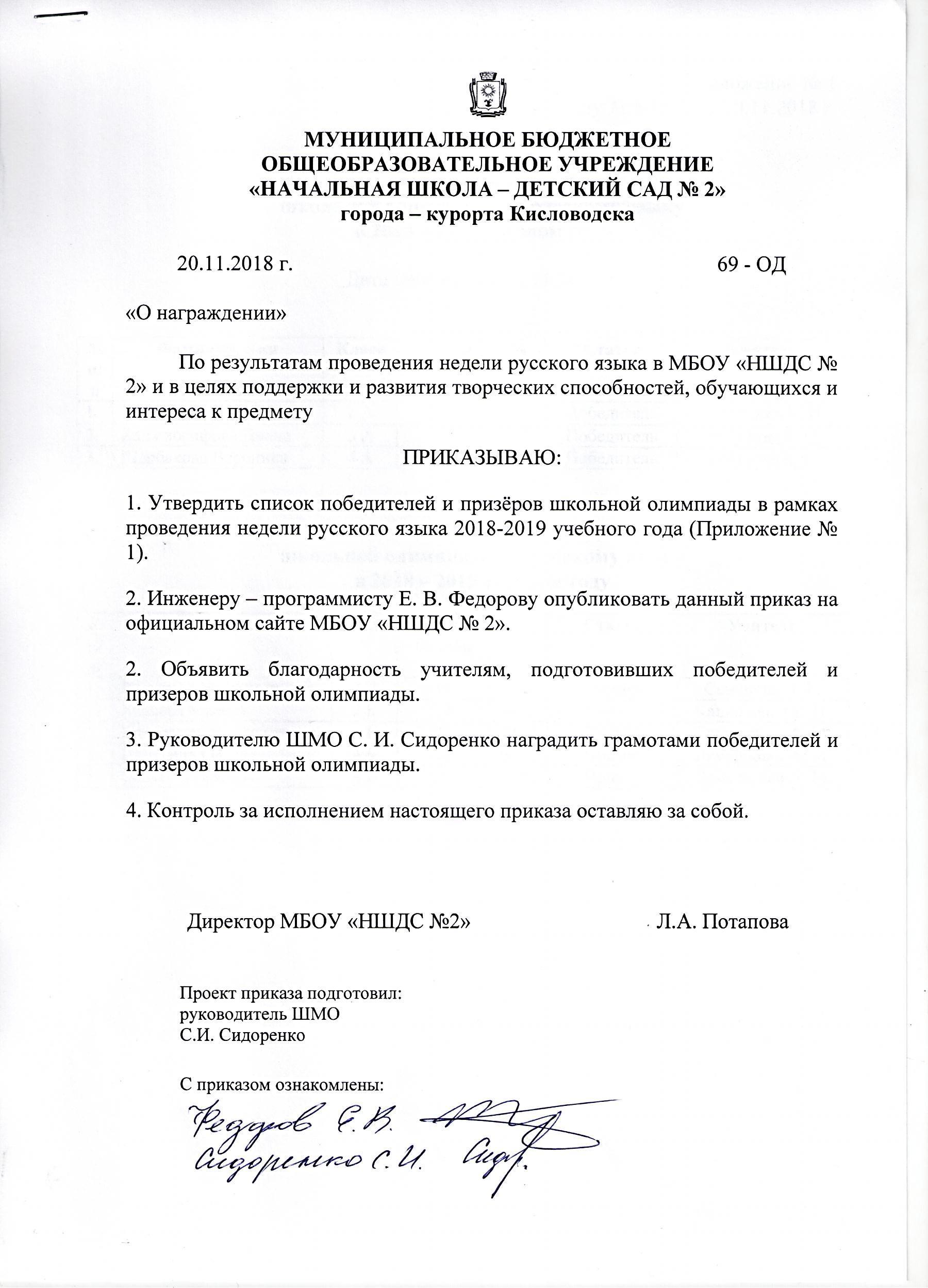 Приложение № 1к приказу № 69-ОД от 20.11.2018 г.   Список победителей школьной олимпиады по русскому языкув 2018 – 2019 учебном годуДата проведения 14.11.2018 г.Список призёровшкольной олимпиады по русскому языкув 2018 – 2019 учебном году№ п/пФамилия, имяКлассКол-вобаллов%Статус УчительЗайцева Эва2 А1667%Победитель Коваленко Н. И.Хаджиосифова Диана3 А1664 %ПобедительАрбузова А. С.Щербакова Вероника4 А3690 %Победитель Арбузова А. С.№ п/пФамилия, имяКлассКол-вобаллов%Статус УчительРодионов Владимир2 В1458%ПризёрСемёнова Н. Г.Хапаева Малика2 Б1458%ПризёрКалинченко Е. Н.Кафельникова Анжелика4 Б3177 %ПризёрЛемешкина А. М.Пичугина Ольга4 Б2665 %ПризёрЛемешкина А. М.Собко Стефания4 Б2665%ПризёрЛемешкина А. М.